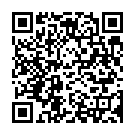 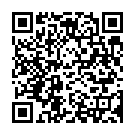 藝術_展示書點交單請老師撤展的時候，列印點交單、清點書籍，以利書籍的交接，並將點交單連同書籍一起交給下一個學校。請老師在撤展的同時，將該主題書展的活動照片，傳至以下信箱，以利學期結束時製作成果檔案，感謝老師的配合。[佩珊：peishan@gms.ndhu.edu.tw]若有遺失書籍的情況發生：一、請老師們需利用學校經費將書本購置齊全、提醒下一所學校，並於點交單上註記。二、新購置之圖書封面需有「巡迴書請勿外借」標記，以及書籍側邊需以紅黃藍貼紙標示書籍適讀年齡。藝術_展示書點交單請老師撤展的時候，列印點交單、清點書籍，以利書籍的交接，並將點交單連同書籍一起交給下一個學校。請老師在撤展的同時，將該主題書展的活動照片，傳至以下信箱，以利學期結束時製作成果檔案，感謝老師的配合。[佩珊：peishan@gms.ndhu.edu.tw]若有遺失書籍的情況發生：一、請老師們需利用學校經費將書本購置齊全、提醒下一所學校，並於點交單上註記。二、新購置之圖書封面需有「巡迴書請勿外借」標記，以及書籍側邊需以紅黃藍貼紙標示書籍適讀年齡。藝術_展示書點交單請老師撤展的時候，列印點交單、清點書籍，以利書籍的交接，並將點交單連同書籍一起交給下一個學校。請老師在撤展的同時，將該主題書展的活動照片，傳至以下信箱，以利學期結束時製作成果檔案，感謝老師的配合。[佩珊：peishan@gms.ndhu.edu.tw]若有遺失書籍的情況發生：一、請老師們需利用學校經費將書本購置齊全、提醒下一所學校，並於點交單上註記。二、新購置之圖書封面需有「巡迴書請勿外借」標記，以及書籍側邊需以紅黃藍貼紙標示書籍適讀年齡。藝術_展示書點交單請老師撤展的時候，列印點交單、清點書籍，以利書籍的交接，並將點交單連同書籍一起交給下一個學校。請老師在撤展的同時，將該主題書展的活動照片，傳至以下信箱，以利學期結束時製作成果檔案，感謝老師的配合。[佩珊：peishan@gms.ndhu.edu.tw]若有遺失書籍的情況發生：一、請老師們需利用學校經費將書本購置齊全、提醒下一所學校，並於點交單上註記。二、新購置之圖書封面需有「巡迴書請勿外借」標記，以及書籍側邊需以紅黃藍貼紙標示書籍適讀年齡。藝術_展示書點交單請老師撤展的時候，列印點交單、清點書籍，以利書籍的交接，並將點交單連同書籍一起交給下一個學校。請老師在撤展的同時，將該主題書展的活動照片，傳至以下信箱，以利學期結束時製作成果檔案，感謝老師的配合。[佩珊：peishan@gms.ndhu.edu.tw]若有遺失書籍的情況發生：一、請老師們需利用學校經費將書本購置齊全、提醒下一所學校，並於點交單上註記。二、新購置之圖書封面需有「巡迴書請勿外借」標記，以及書籍側邊需以紅黃藍貼紙標示書籍適讀年齡。藝術_展示書點交單請老師撤展的時候，列印點交單、清點書籍，以利書籍的交接，並將點交單連同書籍一起交給下一個學校。請老師在撤展的同時，將該主題書展的活動照片，傳至以下信箱，以利學期結束時製作成果檔案，感謝老師的配合。[佩珊：peishan@gms.ndhu.edu.tw]若有遺失書籍的情況發生：一、請老師們需利用學校經費將書本購置齊全、提醒下一所學校，並於點交單上註記。二、新購置之圖書封面需有「巡迴書請勿外借」標記，以及書籍側邊需以紅黃藍貼紙標示書籍適讀年齡。藝術_展示書點交單請老師撤展的時候，列印點交單、清點書籍，以利書籍的交接，並將點交單連同書籍一起交給下一個學校。請老師在撤展的同時，將該主題書展的活動照片，傳至以下信箱，以利學期結束時製作成果檔案，感謝老師的配合。[佩珊：peishan@gms.ndhu.edu.tw]若有遺失書籍的情況發生：一、請老師們需利用學校經費將書本購置齊全、提醒下一所學校，並於點交單上註記。二、新購置之圖書封面需有「巡迴書請勿外借」標記，以及書籍側邊需以紅黃藍貼紙標示書籍適讀年齡。藝術_展示書點交單請老師撤展的時候，列印點交單、清點書籍，以利書籍的交接，並將點交單連同書籍一起交給下一個學校。請老師在撤展的同時，將該主題書展的活動照片，傳至以下信箱，以利學期結束時製作成果檔案，感謝老師的配合。[佩珊：peishan@gms.ndhu.edu.tw]若有遺失書籍的情況發生：一、請老師們需利用學校經費將書本購置齊全、提醒下一所學校，並於點交單上註記。二、新購置之圖書封面需有「巡迴書請勿外借」標記，以及書籍側邊需以紅黃藍貼紙標示書籍適讀年齡。藝術_展示書點交單請老師撤展的時候，列印點交單、清點書籍，以利書籍的交接，並將點交單連同書籍一起交給下一個學校。請老師在撤展的同時，將該主題書展的活動照片，傳至以下信箱，以利學期結束時製作成果檔案，感謝老師的配合。[佩珊：peishan@gms.ndhu.edu.tw]若有遺失書籍的情況發生：一、請老師們需利用學校經費將書本購置齊全、提醒下一所學校，並於點交單上註記。二、新購置之圖書封面需有「巡迴書請勿外借」標記，以及書籍側邊需以紅黃藍貼紙標示書籍適讀年齡。適讀年級序號書名書名書名數量A校清點
(    　　　國小)A校清點
(    　　　國小)B校清點
(    　　　國小)低1馬諦斯的剪刀馬諦斯的剪刀馬諦斯的剪刀1□□□2逛了一圈逛了一圈逛了一圈1□□□3顏色女王大考驗顏色女王大考驗顏色女王大考驗1□□□4有點樣子有點樣子有點樣子1□□□5蝴蝶遇見公主蝴蝶遇見公主蝴蝶遇見公主1□□□6點和線大變身點和線大變身點和線大變身1□□□7大藝術家巴布大藝術家巴布大藝術家巴布1□□□8這是一本有顏色的書這是一本有顏色的書這是一本有顏色的書1□□□中9一起去看戲一起去看戲一起去看戲1□□□10各種角度看名畫各種角度看名畫各種角度看名畫1□□□11看!身體怎麼說話看!身體怎麼說話看!身體怎麼說話1□□□12藍色小洋裝藍色小洋裝藍色小洋裝1□□□13敲打夢想的女孩 : 一個女孩的勇氣改變了音樂敲打夢想的女孩 : 一個女孩的勇氣改變了音樂敲打夢想的女孩 : 一個女孩的勇氣改變了音樂1□□□14心裡的音符心裡的音符心裡的音符1□□□15爺爺的不可思議動物園爺爺的不可思議動物園爺爺的不可思議動物園1□□□16拔仔庄的畢卡索：花蓮富源鄉12位畫家阿嬤的生命故事拔仔庄的畢卡索：花蓮富源鄉12位畫家阿嬤的生命故事拔仔庄的畢卡索：花蓮富源鄉12位畫家阿嬤的生命故事1□□□高/國中17觀察畫裡的光觀察畫裡的光觀察畫裡的光1□□□18歡迎光臨我的展覽歡迎光臨我的展覽歡迎光臨我的展覽1□ □ □19會說話的畫會說話的畫會說話的畫1□ □ □20小提琴女孩：擁抱生命的樂章小提琴女孩：擁抱生命的樂章小提琴女孩：擁抱生命的樂章1□□□21母親的肖像 : 推動藝術搖籃的手母親的肖像 : 推動藝術搖籃的手母親的肖像 : 推動藝術搖籃的手1□□□22跟著音樂家旅行跟著音樂家旅行跟著音樂家旅行1□□□23夏綠蒂遊莫內花園夏綠蒂遊莫內花園夏綠蒂遊莫內花園1□□□24好樣!前刀糸氏 : 剪出食衣住行新風格好樣!前刀糸氏 : 剪出食衣住行新風格好樣!前刀糸氏 : 剪出食衣住行新風格1□□□25從名畫故事看臺灣地景變遷從名畫故事看臺灣地景變遷從名畫故事看臺灣地景變遷1□□□A校(      國小)負責老師簽名A校(      國小)負責老師簽名A校(      國小)負責老師簽名B校(      國小)負責老師簽名B校(      國小)負責老師簽名B校(      國小)負責老師簽名日期(年/月/日)日期(年/月/日)日期(年/月/日)/   /日期(年/月/日)日期(年/月/日)日期(年/月/日)/   //   /